Проект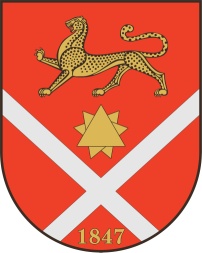 Республика Северная Осетия – АланияроектПравобережный районБесланское городское поселениеСобрание Представителей Бесланского городского поселенияРешение № ___от «___»  _______  2021 г.                                    	                                   г. Беслан	В соответствии с пунктом 1 части 10 статьи 40 Федерального закона от 6 октября 2003 года № 131-ФЗ «Об общих принципах организации местного самоуправления в Российской Федерации», пунктом 1 части 13 статьи 25 Устава Бесланского городского поселения Правобережного района Республики Северная Осетия-Алания, принимая во внимание свидетельство о смерти I-ИО № 706859, выданное 13.04.2021г. отделом записи актов гражданского состояния Правобережного района Управления записи актов гражданского состояния РСО-Алания, Собрание представителей Бесланского городского поселения: РЕШАЕТ:Досрочно прекратить полномочия депутата Собрания представителей Бесланского городского поселения Торчинова Тамерлана Даурбековича в связи со смертью.Направить настоящее решение в территориальную избирательную комиссию Правобережного района РСО-Алания.Опубликовать настоящее решение в газете «Вестник Беслана».Глава муниципального образованияБесланского городского поселения                                               В.Б. Татаров«О досрочном прекращении полномочий депутата Собрания представителей Бесланского городского поселения Торчинова Т.Д. в связи со смертью» 